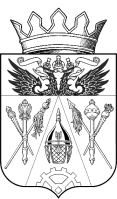 СОБРАНИЕ ДЕПУТАТОВИСТОМИНСКОГО СЕЛЬСКОГО ПОСЕЛЕНИЯРЕШЕНИЕ22.12.2017 года				 х. Островского                                                № 81Об утверждении отчета председателя Собрания депутатов-главы Истоминского сельского поселения   о результатах деятельности за 2017 годЗаслушав ежегодный отчет о результатах деятельности председателя Собрания депутатов - главы Истоминского сельского поселения С.И. Будко, Собрание депутатов Истоминского сельского поселения РЕШИЛО:1. Утвердить прилагаемый ежегодный отчет председателя Собрания депутатов - главы Истоминского сельского поселения С.И. Будко о результатах деятельности за 2017 год.2. Признать работу председателя Собрания депутатов - главы Истоминского сельского поселения С.И. Будко и Собрания депутатов Истоминского сельского поселения удовлетворительной.3. Опубликовать настоящее решение в телекоммуникационной сети «Интернет» на официальном сайте Администрации Истоминского сельского поселения.Председатель Собрания депутатов –глава Истоминского сельского поселения                                                      С. И. Будко Приложение к Решению Собрания депутатов Истоминского сельского поселенияот 22.12.2017 №81«Об утверждении отчета председателя Собрания депутатов – главы Истоминского сельского поселения о результатах деятельности за 2017 год» Отчет председателя Собрания депутатов –главы Истоминского сельского поселенияо результатах деятельности за 2017 годНастоящий Отчет подготовлен в соответствии с Федеральным законом «Об общих принципах организации местного самоуправления в Российской Федерации», Уставом муниципального образования «Истоминское сельское поселение», Регламентом Собрания депутатов Истоминского сельского поселения. В системе органов местного самоуправления Истоминского сельского поселения представительный орган – Собрание депутатов Истоминского сельского поселения занимает особое место. Оно представляет интересы населения, непосредственно, принимает решения, действующие на территории Истоминского сельского поселения. На сегодняшний день действует 10 депутатов.Одной из основных функций Собрания депутатов является осуществление нормотворческой деятельности в соответствии с федеральным, областным законодательствами и муниципальными нормативно-правовыми актами. В 2017 году работа Собрания депутатов осуществлялась в соответствии с планом работы. Рассмотрено более 50 вопросов, что почти в 3 раза больше от запланированного изначально. В основе всей работы лежат принципы коллективного, свободного обсуждения и решения вопросов, гласности, открытости, ответственности и подотчетности населению. Собрание депутатов осуществляло свою работу в формах:- участие в заседаниях Собрания депутатов; - работа в составе постоянных комиссий, фракции «Единая Россия»; - участие в публичных слушаниях; - непосредственная работа депутатов с населением;- участие в публичных мероприятиях. Реализуя свои полномочия и поставленные задачи, Собранием депутатов за отчетный период проведено 15 заседаний, 5 их которых внеочередные. Принято 52 решения. Анализ тематики вопросов, рассмотренных Собранием депутатов в текущем году и получивших поддержку депутатского корпуса, следующий: - финансы и экономика – 30,- имущество, землепользование, архитектура – 8, - социальная сфера – 4,- прочие – 10. Состоялось 28 заседаний постоянных комиссий, на которых рассмотрено 52 вопроса. Традиционно большая часть работы приходится на постоянную комиссию по бюджету, налогам и собственности, на которой рассмотрены 32 вопроса на 13 заседаниях.  В 2017 году заключен контракт сроком на 4 года 4 месяца с главой Администрации Истоминского сельского поселения по результатам состоявшегося конкурса. Внесены изменения и дополнения в  Устав поселения по вопросам местного значения и полномочий, учитывающие изменения федерального и областного законодательств. Вопросы экономики и финансов занимают особое место. Рассмотрение и принятие бюджета является одной из составляющих функционирования экономической системы. Бюджет поселения и прогноз социально-экономического развития – неразрывно связанные друг с другом документы. Один является показателем возможностей поселения, второй – их воплощением. В числе 3 приоритетных направлений бюджетной политики остаются увеличение собственной доходной базы, обеспечение расходов по принятым обязательствам и, особенно важно, эффективное использование бюджетных средств. Бюджет поселения сформирован программным методом на основе 18 муниципальных программ. Бюджетный расход в рамках муниципальных программ в 2017 году составил 11386,3 тыс.руб., что составляет 62,6% от общих расходов бюджета.Доходы в 2018 году планируются в сумме 19893,6 тыс. руб., расходы составят 19893,6 тыс. руб., дефицит – 0 тыс. руб. Несмотря на дотационный бюджет (51% от всех доходов), продолжилось развитие поселения по направлениям благоустройства территории и социально-значимых объектов.Силами депутатов Истоминского сельского поселения в 2017 году были произведены следующие виды работ:- проведен текущий и косметический ремонт всех 3 братских могил и мемориала на территории  Истоминского сельского поселения, заменено ограждения памятников в х. Истомино и п. Дорожный, проведена покраска;                 -  завезен песок на кладбища  к празднику Пасхи, а также к детским площадкам поселения; - проводилась посадка деревьев и кустарников во всех населенных пунктах поселения; на ул. Центральная в п. Дорожный высажено две аллеи из хвойных пород деревьев и каштанов;- замена всех дверей в Доме культуры п. Дивный;- ремонт компьютерной техники в библиотеке п. Дивный;- опиловка деревьев в п. Дивный;- произведён капитальный ремонт учебного класса в школе х. Истомино;- обустроено фасадное освещение здания Администрации в п. Дорожный;- продолжается благоустройство парковых зон поселения малыми архитектурными формами, цветочными клумбами; - приобретена краска для текущих ремонтных работ в школах, детских садах, детских площадках и покраске газопровода.  Депутатами перечислены денежные средства в благотворительный Фонд поддержки создания народного военно-исторического музейного комплекса "Самбекские высоты". Для проведения иммунизации населения приобретена вакцина против гриппа.Ветераны Великой Отечественной войны получили в подарок от депутатов подписку на газету «Победа».  При поддержке депутатов организованы и проведены праздничные мероприятия: Международный женский день, Неделя Победы, День поселения (х. Островского), День хутора (п. Дивный, п. Дорожный, х. Истомино), День культурного работника, День защиты детей, День семьи, любви и верности, Выпускные вечера, День Знаний,  День пожилого человека, День матери, Декадник инвалида, Новый год. Депутаты стараются сделать эти праздники более светлыми и торжественными, преподнося подарки. В общей сложности по всем указанным направлениям потрачено около 1 500 тыс.руб.В 2017 году были подготовлены и внесены в порядке законодательной инициативы в Законодательное Собрание Ростовской области два проекта областного закона «О внесении изменения в Областной закон «О местном самоуправлении в Ростовской области». Заседания Собрания депутатов, которые были проведены в 2017 году, носили открытый и публичный характер. Закрытые заседания Собрания депутатов не проводились, так как не было необходимости. На данные заседания приглашались и принимали участие глава Администрации Истоминского сельского поселения, заместитель главы, начальники секторов администрации поселения.Для обсуждения и выявления мнения жителей по вопросам, затрагивающим интересы большинства граждан, проживающих в Истоминском сельском поселении, Собранием депутатов были проведены публичные слушания, на которых рассмотрены: - проект Правил землепользования и застройки Истоминского сельского поселения в соответствии с замечаниями, указанными в предписании Министерства строительства, архитектуры и территориального развития Ростовской области;- проект решения отчета об исполнении бюджета Истоминского сельского     поселения Аксайского района за 2016 год;- проект изменений и дополнений в Устав муниципального образования «Истоминское сельское поселение»;- проект Правил благоустройства территории муниципального образования «Истоминское сельское поселение»;- проект решения о бюджете Истоминского сельского поселения Аксайского района на 2018 год и плановый период 2019-2020 года год. Вся информация о принимаемых нормативных правовых актах в установленном законом порядке направляется в Министерство внутренней и информационной политики Ростовской области для включения в регистр муниципальных нормативных правовых актов Ростовской области. Принцип гласности и открытости является приоритетным в работе Собрания депутатов. Муниципальные правовые акты  опубликовываются в периодическом печатном издании – информационный бюллетень Истоминского сельского поселения «ВЕСТНИК Истоминского сельского поселения ». На официальном сайте Администрации Аксайского района существует раздел «Собрание депутатов». Здесь представлена информация о деятельности Собрания депутатов, перспективные планы и отчеты о работе, состав депутатского корпуса, перечень постоянных комиссий, общий график приема населения депутатами, размещаются нормативные правовые акты Собрания депутатов. Во исполнение законодательства в сфере противодействия коррупции за депутатами представительных органов закреплена обязанность подавать сведения о доходах, расходах, об имуществе и обязательствах имущественного характера, в связи с чем был принят ряд нормативных документов, закрепляющих эту обязанность. В установленный срок требования законодательства депутатами Собрания депутатов Истоминского сельского поселения были выполнены. Администрацией Истоминского сельского поселения с непосредственным участием депутатов Собрания депутатов проводятся выезды информационных групп во все населенные пункты. Работа депутатов в избирательных округах является неотъемлемой частью деятельности Собрания депутатов и представляет собой важнейший элемент в механизме участия граждан в решении вопросов местного значения. Депутаты работали с населением, стремясь тщательно разобраться в каждом поднятом вопросе, стараясь решить поднятую проблему и дать взвешенный и обоснованный ответ. Все поступившие обращения рассматриваются объективно и в установленные сроки. Депутаты оказывают спонсорскую помощь ветеранам, многодетным семьям и людям, оказавшимся в трудной жизненной ситуации. В Собрании депутатов председатель и 8 из 9 депутатов входят во фракцию «Единая Россия». Среди основных направлений деятельности – обеспечение соответствия принимаемых решений интересам населения Истоминского сельского поселения и проведение в Собрании депутатов политики, отражающей позицию Политической Партии «Единая Россия». В процессе планирования работы, формирования муниципальных программ и программы социально- экономического развития, мы в первую очередь должны ориентироваться на обращения и наказы граждан. Нерешенными остаются вопросы водоснабжения, вопросы обустройства и ремонта внутрипоселковых дорог, не везде имеются тротуары для пешеходов. 2018 год будет богат важными событиями - это год выборов Президента РФ, выборов депутата Истоминского сельского поселения по избирательному округу № 9. Депутатский корпус – сплоченная и эффективно работающая команда с четко сложившейся системой организации работы. Администрация – опытный и профессиональный оплот местного самоуправления в поселении. Все участники процесса жизнедеятельности поселения должны работать более качественно, содержательно и активно. Это позволит и дальше развиваться нашему поселению.